Blackwood Health CenterName                                                                                                        Date        /       /        Home Address 		 City 	State 	Zip 	Email 	Birth Date 	/ 	/ 	Sex M 	F 	  Height 		Weight 		Home Phone                   Work Phone 	                Cell                        Spouse’s Name 	What is your major health concern? 	  
When did this problem first begin? 	 
Are you currently in pain or having symptoms? Yes  No   None 1 2 3 4 5 6 7 8 9 10  severeHow long have you been in pain?  Days 	Weeks 	Months 	Years	 
What makes it better? 		What makes it worse? 			  
Have you ever had this problem in the past? Yes  No	How many times? 	 Does the problem affect your daily activities at work?   Yes  No   Home?  Yes No Other health concerns 	Current medications, dosage and type 	How many times have you been treated with Antibiotics?   	When was the last time? 	For what condition? 	
Current nutritional supplements and herbal products brand and amounts taken 	Do you have any allergies, Seasonal?  Food? Etc.     	Have you had any X-rays in the past 2 years? Yes	No  If yes, what for? 	Have you ever suffered from or been diagnosed with any of the following? (Circle Y or N)On the diagram below, please indicate where the pain is and use the letters to indicate the type of pain.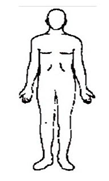 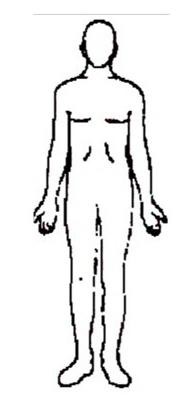 
Lifestyle ProfileDo you smoke?  Yes  No  If yes, how much and for how long? 	  Do you drink alcohol?   Yes  No   If yes, how much and how often? 	  How many times per week do you exercise? 		What type? 	  How many hours do you sleep per night? 	Do you wake during the night? Yes NoDo you have difficulty getting to sleep? Yes No  Do you feel rested in the morning? Yes  No 
On a scale of 1(low) – 10 (high) what is your energy level like in the 
Morning 	Afternoon 	Evening 	Do you suffer from mood swings?  Yes  No  Do you suffer from depression?  Yes NoDo you have children?  	  I clearly understand and agree that all services rendered to me or my dependent is charged directly to me and that I am personally responsible for payment.Signature 	Date 	Broken BonesY NOsteoarthritisY NGall StonesY NCirculatory ProblemsY NPacemakerY NHead InjuryY NRheumatoid ArthritisY NStrokesY NAnxietyY NSeizures/ConvulsionsY NEpilepsyY NEating DisorderY NCongenital DiseaseY NCancerY NCoughing BloodY NExcessive BleedingY NUlcersY NDiabetes-Type 1Y NHigh Blood PressureY NLow Blood PressureY NDiabetes-Type 2Y NDepressionY NLow ThyroidY NHigh ThyroidY NAAchingBBurningCCrampingDDull ThrobbingEElectrical ShockJJointMMuscleNNumbnessSSharpTTingling